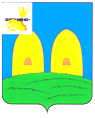 АДМИНИСТРАЦИЯЕКИМОВИЧСКОГО СЕЛЬСКОГО ПОСЕЛЕНИЯРОСЛАВЛЬСКОГО РАЙОНА СМОЛЕНСКОЙ ОБЛАСТИП О С Т А Н О В Л Е Н И Е от  16.03.2023   № 27            В соответствии с Постановлением Правительства Российской Федерации от 31 января 2020 г. № 67 «Об утверждении Правил возмещения вреда, причиняемого тяжеловесными транспортными средствами, об изменении и признании утратившими силу некоторых актов Правительства Российской Федерации», Уставом Екимовичского сельского поселения Рославльского района Смоленской области,Администрация Екимовичского сельского поселенияРославльского района Смоленской областип о с т а н о в л я е т:	1. Внести в постановление Администрации Екимовичского сельского поселения Рославльского района Смоленской области от 27.04.2022 № 46/1 «Об определении размера вреда, причиняемого автомобильным дорогам общего пользования местного значения Екимовичского сельского поселения Рославльского района Смоленской области транспортными средствами, осуществляющими перевозки тяжеловесных грузов» следующие изменения:	1) преамбулу изложить в следующей редакции:	«В целях сохранности автомобильных дорог, обеспечения безопасности дорожного движения и возмещения вреда, причиняемого транспортными средствами, осуществляющими перевозки тяжеловесных грузов, при движении по автомобильным дорогам общего пользования местного значения Екимовичского сельского поселения Рославльского района Смоленской области, в соответствии с Федеральным законом от 8 ноября 2007 г. № 257-ФЗ «Об автомобильных дорогах и о дорожной деятельности в Российской Федерации и о внесении изменений в отдельные законодательные акты Российской Федерации», Постановлением Правительства Российской Федерации от 31 января 2020 г. № 67 «Об утверждении Правил возмещения вреда, причиняемого тяжеловесными транспортными средствами, об изменении и признании утратившими силу некоторых актов Правительства Российской Федерации»;	2) абзац второй пункта 2 изложить в следующей редакции:	«Определение размера платы в счет возмещения вреда осуществляется в соответствии с правилами возмещения вреда, причиняемого транспортными средствами, осуществляющими перевозки тяжеловесных грузов, утвержденными постановлением Правительства Российской Федерации от 31 января 2020 № 67 «Об утверждении Правил возмещения вреда, причиняемого тяжеловесными транспортными средствами, об изменении и признании утратившими силу некоторых актов Правительства Российской Федерации», с применением показателей размера вреда, определенных в соответствии с пунктом 1 настоящего постановления.»;	3) пункт 3 изложить в следующей редакции:	«3. Настоящее постановление подлежит размещению на официальном сайте Администрации Екимовичского сельского поселения Рославльского район Смоленской области в информационно – телекоммуникационной сети «Интернет».».	2. Настоящее постановление подлежит размещению на официальном сайте Администрации Екимовичского сельского поселения Рославльского район Смоленской области в информационно – телекоммуникационной сети «Интернет».	3. Контроль за исполнением настоящего постановления оставляю за собой.Исполняющий полномочияГлавы муниципального образованияЕкимовичского сельского поселенияРославльского района Смоленской области			       Ю.В. ГоляковаО внесении изменений в постановление Администрации Екимовичского сельского поселения Рославльского района Смоленской области от 27.04.2022 № 46/1